От 23.12.2016 № 2286-п        В соответствии с Бюджетным кодексом Российской Федерации, Федеральным законом от 06.10.2003 № 131-ФЗ «Об общих принципах организации местного самоуправления в Российской Федерации», постановлением администрации Сорочинского   городского округа Оренбургской области от  10.11.2015   № 529-п «Об утверждении  порядка разработки,  реализации  и оценки эффективности муниципальных программ  Сорочинского городского округа Оренбургской области»,  руководствуясь статьями 32, 35, 40 Устава муниципального образования Сорочинский городской округ Оренбургской области, администрация Сорочинского городского округа Оренбургской области постановляет:1. Внести     в постановление администрации города Сорочинска Оренбургской областиот 11.10.2013   № 322-п «Об утверждении   муниципальной программы «Энергоэффективность и развитие энергетики в Сорочинском городском округе на 2014-2018 годы» (в редакции постановленийот 20.12.2013 № 451-п, от 19.08.2014 № 288-п, от 25.09.2014 № 338-п, от 10.10.2014 № 358-п, от 01.09.2015 № 372-п, от 24.09.2015 № 429-п, от 12.10.2015 № 461-п, от 04.03.2016  № 232-п, от 25.05.2016 № 755-п, от 10.06.2016 № 846-п, от29.07.2016 № 1322-п,  от 26.08.2016 № 1517-п, от 03.11.2016 № 1970-п), следующие изменения:1.1. Паспорт муниципальной программы «Энергоэффективность и развитие энергетики вСорочинском городском округе на 2014-2018 годы»изложить  в новой  редакции согласно приложению № 1  к настоящему  постановлению.1.2. Приложение № 3 к муниципальной программе «Энергоэффективность и развитие энергетики вСорочинском городском округе на 2014-2018 годы» «Ресурсное обеспечение реализации муниципальной программы за счет средств бюджета городского округа» изложить в новой редакции согласно приложению №2 к настоящему постановлению.1.3. В  приложение №8 к муниципальной программе «Энергоэффективность и развитие энергетики в Сорочинском городском округе на 2014-2018 годы» паспортподпрограммы «Энергосбережение и повышение энергетической эффективности в  Сорочинском городском округе на 2014-2018 годы»муниципальной программы«Энергоэффективность и развитие энергетики в  Сорочинском городском округе на 2014-2018 годы»изложить  в новой  редакции согласно приложению № 3  к настоящему  постановлению.1.4. Приложение № 5 «План реализации муниципальной программы на 2016 год по Управлению образования администрации Сорочинского городского округа» изложить  в новой  редакции согласно приложению № 4  к настоящему  постановлению.1.5. Приложение № 6  «План реализации муниципальной программы на 2016 год по отделу по культуре и искусству администрации Сорочинского городского округа»  изложить  в новой  редакции согласно приложению № 5  к настоящему  постановлению.1.6. Приложение №7 к муниципальной программе «Энергоэффективность и развитие энергетики вСорочинском городском округе на 2014-2018 годы»«План реализации муниципальной программы на 2016 годпо Управлению жилищно-коммунального хозяйства  администрации Сорочинского городского округа»изложить  в новой  редакции согласно приложению № 6  к настоящему  постановлению.        2. Контроль за исполнением настоящего постановления возложить на заместителя главы администрации городского округа по экономике и управлению имуществом Павлову Е.А.  3. Постановление вступает в силу после его официального опубликования.Глава муниципального образования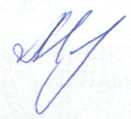 Сорочинский городской округ                                                              Т.П.МелентьеваРазослано: в дело, прокуратуре, отдел по экономике, управление образования,  отдел по культуре и искусству, управление  ЖКХ, хозгруппа по обслуживанию органов местного самоуправления, управление финансов, Кузнецову В.Г.Паспортмуниципальной программы«Энергоэффективность и развитие энергетики вСорочинском городском округе  на 2014-2018 годы».Ресурсное обеспечение реализации муниципальной программы за счет средств бюджета городского округа Паспортподпрограммы «Энергосбережение и повышение энергетической эффективности вСорочинском городском округе на 2014-2018 годы»муниципальной программы«Энергоэффективность и развитие энергетики вСорочинском городском округе на 2014-2018 годы».Приложение № 4 к постановлению администрации Сорочинского городского округа Оренбургской областиот 23.12.2016 № 2286-пПриложение №5«Утверждаю»Начальник Управления образования администрации Сорочинского городского округа(должность руководителя ответственного исполнителя)____________Т.В.Федорова(подпись, расшифровка подписи)_________________________(дата утверждения)План реализации муниципальной программы на 2016 годпо Управлению образования администрации Сорочинского городского округаПриложение № 5к постановлению администрации Сорочинского городского округа Оренбургской областиот 23.12.2016 № 2286-п	                                                                                                  Приложение №6 «Утверждаю»Начальник отдела по культуре и искусству администрации Сорочинского городского округа(должность руководителя ответственного исполнителя)____________Н.В.Вагина(подпись, расшифровка подписи)_________________________(дата утверждения)План реализации муниципальной программы на 2016 годпо отделу по культуре и искусству администрации Сорочинского городского округаПриложение № 6к постановлению администрации Сорочинского городского округа Оренбургской областиот 23.12.2016 № 2286-пПриложение №7«Утверждаю»Начальник Управления  ЖКХ администрации Сорочинского городского округа(должность руководителя ответственного исполнителя)____________Е.В.Михалкин(подпись, расшифровка подписи)_________________________(дата утверждения)План реализации муниципальной программы на 2016 годпо Управлению жилищно-коммунального хозяйства  администрации Сорочинского городского округаАдминистрация Сорочинского городского округа Оренбургской области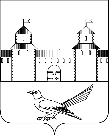 П О С Т А Н О В Л Е Н И Е О внесении изменений в постановление администрации города Сорочинска Оренбургской области от 11.10.2013 № 322-п «Об утверждении муниципальной программы «Энергоэффективность и развитие энергетики в  Сорочинском городском округе на 2014-2018 годы» (в редакции постановлений от 20.12.2013 № 451-п, от 19.08.2014 № 288-п, от 25.09.2014 № 338-п, от 10.10.2014 № 358-п, от 01.09.2015 №372-п, от 24.09.2015 №429-п, от 12.10.2015 № 461-п, от 04.03.2016№ 232-п, от 25.05.2016 №755-п, от 10.06.2016 № 846-п, от 29.07.2016 № 1322-п,  от 26.08.2016 №1517-п, от 03.11.2016 № 1970-п)Приложение № 1к постановлению администрации Сорочинского городского округа Оренбургской областиот 23.12.2016 № 2286-пОтветственный исполнитель муниципальной     программыАдминистрация Сорочинского городского округаСоисполнители муниципальной     программыотсутствуютУчастники муниципальной программы-Управление образования администрации  Сорочинского городского округа;-Отдел по культуре и искусству администрации  Сорочинского городского округа;-Управление жилищно-коммунального хозяйства администрации  Сорочинского городского округа;-МУП «Жилкомсервис» (по согласованию). Подпрограммы муниципальной программы«Энергосбережение и повышение энергоэффективности в Сорочинском городском округе на 2014-2018 годы».Цель муниципальной  программыОбеспечение устойчивого и эффективного функционирования экономики Сорочинского городского округа за счет рационального использования энергетических ресурсов.Задачи  муниципальной программы-  осуществление оценки фактических параметров энергоэффективности по объектам энергопотребления;- выполнение технических и организационных мероприятий по снижению использования энергоресурсов;- системность и комплексность проведения мероприятий по энергосбережению и повышению энергетической эффективности.Основные целевые индикаторы и показатели  муниципальной программы -Снижение удельного потребления энергоресурсов всеми муниципальными учреждениями городского округа в сопоставимых условиях не менее  чем на 3,0% к уровню предыдущего года, в т.ч.:- электроэнергия;- тепловая энергия;- вода;- природный газ;-Эффективность использования энергетических ресурсов в системе тепло-, водоснабжения и водоотведения Сорочинского  городского округаСроки реализации муниципальной программы2014-2018 годыОбъемы  и источники финансирования муниципальной программы (тыс. руб.) с разбивкой по годам и подпрограммамСобственные и заемные средства предприятий, выполняющих программу энергосбережения; средства,  обеспечивающие выполнение мероприятий по энергосбережению в бюджетных организациях и органах местного самоуправления, предусмотрены за счет средств  бюджета городского округа в пределах бюджетных ассигнований.  Общий объем финансирования муниципальной  программы: 26536,2 тыс. руб., в том числе:2014г. – 4598,0 тыс. руб.2015г. – 5080,0 тыс. руб.2016г. – 5931,6 тыс. руб.2017г.- 5660,8 тыс. руб.2018г.- 5265,8 тыс. руб.Из которых: по годамСобственные средства предприятий – 19180,0 тыс.руб., в том числе: 2014г. –3850,0 тыс. руб. 2015г. –4350,0 тыс. руб. 2016г. –4250,0 тыс.руб. 2017г.- 3240,0 тыс. руб. 2018г.- 3490,0 тыс. руб.Средства  бюджета городского округа – 7356,2 тыс.руб., в том числе: 2014г. –748,0 тыс.руб. 2015г. –730,0 тыс.руб.	 2016г. – 1681,6 тыс.руб. 2017г.-  2420,8  тыс.руб. 2018г.-  1775,8  тыс.руб. По подпрограмме «Энергосбережение и повышение энергоэффективностивСорочинском городском округе на 2014-2018 годы».Общийобъем финансирования подпрограммы: 26536,2 тыс. руб., в том числе:2014г. – 4598,0 тыс. руб.2015г. – 5080,0 тыс. руб.2016г. – 5931,6 тыс. руб.2017г.- 5660,8 тыс. руб.2018г.- 5265,8 тыс. руб.Из которых: по годамСобственные средства предприятий – 19180,0 тыс.руб., в том числе: 2014г. –3850,0 тыс. руб. 2015г. –4350,0 тыс. руб. 2016г. –4250,0 тыс.руб. 2017г.- 3240,0 тыс. руб. 2018г.- 3490,0 тыс. руб.Средства  бюджета городского округа – 7356,2 тыс.руб., в том числе: 2014г. –748,0 тыс.руб. 2015г. –730,0 тыс.руб.	 2016г. – 1681,6 тыс.руб. 2017г.-  2420,8  тыс.руб. 2018г.-  1775,8  тыс.руб.Приложение № 2к постановлению администрации Сорочинского городского округа Оренбургской областиот 23.12.2016 № 2286-пПриложение №3к муниципальной программе «Энергоэффективность и развитие энергетики в Сорочинском городском округе на 2014-2018 годы»№ п/пСтатусНаименование муниципальной программы, подпрограммы, основного мероприятияГлавный распорядитель бюджетных средствКод бюджетной классификацииКод бюджетной классификацииКод бюджетной классификацииОбъемы бюджетных ассигнованийОбъемы бюджетных ассигнованийОбъемы бюджетных ассигнованийОбъемы бюджетных ассигнованийОбъемы бюджетных ассигнований№ п/пСтатусНаименование муниципальной программы, подпрограммы, основного мероприятияГлавный распорядитель бюджетных средствКод бюджетной классификацииКод бюджетной классификацииКод бюджетной классификацииОбъемы бюджетных ассигнованийОбъемы бюджетных ассигнованийОбъемы бюджетных ассигнованийОбъемы бюджетных ассигнованийОбъемы бюджетных ассигнований№ п/пСтатусНаименование муниципальной программы, подпрограммы, основного мероприятияГлавный распорядитель бюджетных средствГРБСРзПрЦСР2014г2015г2016г2017г2018г1234567891011121.Муниципальная программа«Энергоэффективность и развитие энергетики вСорочинском городском округе на 2014-2018 годы».всего, в том числе:XXX748,0730,01681,62420,81775,81.Муниципальная программа«Энергоэффективность и развитие энергетики вСорочинском городском округе на 2014-2018 годы».Администрация Сорочинского городского округа711ХХ355,0385,0---1.Муниципальная программа«Энергоэффективность и развитие энергетики вСорочинском городском округе на 2014-2018 годы».Управление образования администрации Сорочинского городского округа771XX290,0320,01182,51865,01220,01.Муниципальная программа«Энергоэффективность и развитие энергетики вСорочинском городском округе на 2014-2018 годы».Отдел по культуре и искусству  администрации Сорочинского городского округа714ХХ103,025,0296,8155,8155,81.Муниципальная программа«Энергоэффективность и развитие энергетики вСорочинском городском округе на 2014-2018 годы».Управление жилищно-коммунального хозяйства администрации Сорочинского городского округа718ХХ--202,3400,0400,01.1Подпрограмма 1Энергосбережение и повышение энергетической эффективности вСорочинском городском округе на 2014-2018 годывсего, в том числе:XXX748,0730,01681,62420,81775,81.1Подпрограмма 1Энергосбережение и повышение энергетической эффективности вСорочинском городском округе на 2014-2018 годыАдминистрация Сорочинского городского округа711ХХ355,0385,0---1.1Подпрограмма 1Энергосбережение и повышение энергетической эффективности вСорочинском городском округе на 2014-2018 годыУправление образования администрации Сорочинского городского округа771XX290,0320,01182,51865,01220,0Отдел по культуре и искусству  администрации Сорочинского городского округа714ХХ103,025,0296,8155,8155,8Управление жилищно-коммунального хозяйства администрации Сорочинского городского округа718ХХ--202,3400,0400,01.1.1Основное мероприятие 1.1Обеспечение организационных мер по энергосбережению и повышению энергоэффективностивсего, в том числе:XXX152,465,8123,1450,0300,01.1.1Основное мероприятие 1.1Обеспечение организационных мер по энергосбережению и повышению энергоэффективностиУправление образования администрации Сорочинского городского округа771ХХ90,065,825,1450,0300,01.1.1Основное мероприятие 1.1Обеспечение организационных мер по энергосбережению и повышению энергоэффективностиУправление образования администрации Сорочинского городского округа7710701301702443,61.1.1Основное мероприятие 1.1Обеспечение организационных мер по энергосбережению и повышению энергоэффективностиУправление образования администрации Сорочинского городского округа7710702301702490,022,21.1.1Основное мероприятие 1.1Обеспечение организационных мер по энергосбережению и повышению энергоэффективностиУправление образования администрации Сорочинского городского округа77107013010170240-270,0270,01.1.1Основное мероприятие 1.1Обеспечение организационных мер по энергосбережению и повышению энергоэффективностиУправление образования администрации Сорочинского городского округа7710702301017024025,1180,030,01.1.1Основное мероприятие 1.1Обеспечение организационных мер по энергосбережению и повышению энергоэффективностиУправление образования администрации Сорочинского городского округа77107093010170240-- - 1.1.1Основное мероприятие 1.1Отдел по культуре и искусству  администрации Сорочинского городского округа714ХХ62,4-98,0--1.1.1Основное мероприятие 1.1Отдел по культуре и искусству  администрации Сорочинского городского округа7140801301702431,6----1.1.1Основное мероприятие 1.1Отдел по культуре и искусству  администрации Сорочинского городского округа7140802301702430,8----1.1.1Основное мероприятие 1.1Отдел по культуре и искусству  администрации Сорочинского городского округа71408013010170240 98,0--1.1.2Основное мероприятие 1.2Осуществление технических мер по энергосбережению и повышению энергоэффективностивсего, в том числе:XXX595,6664,21558,51970,81475,81.1.2Основное мероприятие 1.2Осуществление технических мер по энергосбережению и повышению энергоэффективностиУправление образования администрации Сорочинского городского округа771ХХ200,0254,21157,41415,0920,01.1.2Основное мероприятие 1.2Осуществление технических мер по энергосбережению и повышению энергоэффективностиУправление образования администрации Сорочинского городского округа7710701301702462,50235,91.1.2Основное мероприятие 1.2Осуществление технических мер по энергосбережению и повышению энергоэффективностиУправление образования администрации Сорочинского городского округа77107023017024137,518,31.1.2Основное мероприятие 1.2Осуществление технических мер по энергосбережению и повышению энергоэффективностиУправление образования администрации Сорочинского городского округа77107013010270240500,11115,0200,01.1.2Основное мероприятие 1.2Осуществление технических мер по энергосбережению и повышению энергоэффективностиУправление образования администрации Сорочинского городского округа77107023010270240657,3300,0720,01.1.2Основное мероприятие 1.2Осуществление технических мер по энергосбережению и повышению энергоэффективностиОтдел по культуре и искусству  администрации Сорочинского городского округа714ХХ40,625,0198,8155,8155,81.1.2Основное мероприятие 1.2Осуществление технических мер по энергосбережению и повышению энергоэффективностиОтдел по культуре и искусству  администрации Сорочинского городского округа71407023017024 0,7----1.1.2Основное мероприятие 1.2Осуществление технических мер по энергосбережению и повышению энергоэффективностиОтдел по культуре и искусству  администрации Сорочинского городского округа71408013017024 38,5----1.1.2Основное мероприятие 1.2Осуществление технических мер по энергосбережению и повышению энергоэффективностиОтдел по культуре и искусству  администрации Сорочинского городского округа714080130170241,4----1.1.2Основное мероприятие 1.2Осуществление технических мер по энергосбережению и повышению энергоэффективностиОтдел по культуре и искусству  администрации Сорочинского городского округа71408013017024-10,0---1.1.2Основное мероприятие 1.2Осуществление технических мер по энергосбережению и повышению энергоэффективностиОтдел по культуре и искусству  администрации Сорочинского городского округа71408013017024 -15,0---Основное мероприятие 1.2Осуществление технических мер по энергосбережению и повышению энергоэффективностиОтдел по культуре и искусству  администрации Сорочинского городского округа71408013010270240 --198,8155,8155,8Основное мероприятие 1.2Осуществление технических мер по энергосбережению и повышению энергоэффективностиАдминистрация Сорочинского городского округа711ХХ355,0385,0---Основное мероприятие 1.2Осуществление технических мер по энергосбережению и повышению энергоэффективностиАдминистрация Сорочинского городского округа71105033017024110,0305,0---Основное мероприятие 1.2Осуществление технических мер по энергосбережению и повышению энергоэффективностиАдминистрация Сорочинского городского округа7110103301702470,0----Основное мероприятие 1.2Осуществление технических мер по энергосбережению и повышению энергоэффективностиАдминистрация Сорочинского городского округа71101133017024175,080,0---Основное мероприятие 1.2Осуществление технических мер по энергосбережению и повышению энергоэффективностиУправление жилищно-коммунального хозяйства администрации Сорочинского городского округа718ХХ202,3400,0400,0Основное мероприятие 1.2Осуществление технических мер по энергосбережению и повышению энергоэффективностиУправление жилищно-коммунального хозяйства администрации Сорочинского городского округа71805033010270240--202,3400400Приложение № 3к постановлению администрации Сорочинского городского округа Оренбургской областиот 23.12.2016 № 2286-пПриложение № 8к муниципальной программе «Энергоэффективность и развитие энергетики вСорочинском городском округе на 2014-2018 годы»Ответственный исполнительподпрограммыАдминистрация  Сорочинского городского округаУчастники подпрограммы-Управление образования администрации Сорочинского городского  округа;-отдел по культуре и искусству администрации  Сорочинского городского округа;-Управление жилищно-коммунального хозяйства администрации Сорочинского городского округа;-МУП «Жилкомсервис» (по согласованию).Цели  подпрограммы- Обеспечение устойчивого и эффективного функционирования экономики Сорочинского городского округа за счет рационального использования энергетических ресурсов.Задачи  подпрограммы-  осуществление оценки фактических параметров энергоэффективности по объектам энергопотребления;- выполнение технических и организационных мероприятий по снижению использования энергоресурсов.Основные целевые индикаторы и показатели подпрограммы- Снижение удельного потребления энергоресурсов всеми муниципальными учреждениями города в сопоставимых условиях не менее  чем на 3,0% к уровню предыдущего года, в т.ч.:- электроэнергия;- тепловая энергия;- вода;- природный газ;- Эффективность использования энергетических ресурсов в системе тепло-, водоснабжения и водоотведения Сорочинского  городского округаСроки реализации  подпрограммы2014-2018 годыОбъемы  и источники финансирования подпрограммы (тыс. руб.) с разбивкой по годамСобственные и заемные средства предприятий, выполняющих программы энергосбережения; средства,  обеспечивающие выполнение мероприятий по энергосбережению в бюджетных организациях и органах местного самоуправления, предусмотрены за счет средств бюджета городского округа в пределах бюджетных ассигнований. Общий объем финансирования подпрограммы: 26536,2 тыс. руб., в том числе:2014г. – 4598,0 тыс. руб.2015г. – 5080,0 тыс. руб.2016г. – 5931,6 тыс. руб.2017г.- 5660,8 тыс. руб.2018г.- 5265,8 тыс. руб.Из которых: по годамСобственные средства предприятий – 19180,0 тыс.руб., в том числе: 2014г. –3850,0 тыс. руб. 2015г. –4350,0 тыс. руб. 2016г. –4250,0 тыс.руб. 2017г.- 3240,0 тыс. руб. 2018г.- 3490,0 тыс. руб.Средства  бюджета городского округа – 7356,2 тыс.руб., в том числе: 2014г. –748,0 тыс.руб. 2015г. –730,0 тыс.руб.	 2016г. – 1681,6 тыс.руб. 2017г.-  2420,8  тыс.руб. 2018г.-  1775,8  тыс.руб.Наименование программы, основного мероприятия, мероприятий, реализуемых в рамках основного мероприятияОтветственный исполнитель, соисполнители, участникиСрокСрокОжидаемый непосредственный результат (краткое описание)КБКОбъем финансирования в планируемом году (тыс.руб.)Наименование программы, основного мероприятия, мероприятий, реализуемых в рамках основного мероприятияОтветственный исполнитель, соисполнители, участникиначала реализацииокончания реализацииОжидаемый непосредственный результат (краткое описание)КБКОбъем финансирования в планируемом году (тыс.руб.)Всего по Управлению образования муниципальной программыХХ1182,5«Энергосбережение и повышение энергоэффективностивСорочинском городском округе на 2014-2018годы»Управление образования01.01.201631.12.2016ХХ1182,5Основное мероприятие 1.1.«Обеспечение организационных мер по энергосбережению и повышению энергоэффективности»Управление образования01.01.201631.12.2016771 0702 30 1 01 70240 61225,11.1.1 Организация обучения руководителей учреждений, ответственных за энергоэффективность   методам энергосбережения, технико-экономической оценке энергосберегающих мероприятий.Управление образования01.01.201631.12.2016Проведение энергетических обследований с составлением энергетических паспортов771 0702 30 1 01 70240 61225,1Основное мероприятие 1.2. «Осуществление технических мер по энергосбережению и повышению энергоэффективности»Управление образования01.01.201631.12.2016Итого771 0701 30 1 02 70240 612771 0702 30 1 02 70240 612771 0702 30 1 02 70240 6221157,4500,1582,275,11.2.1  Поверка  приборов  учета энергоресурсов(электроэнергии, газ, тепло, горячая вода, холодная вода)Специализированные организации01.01.201631.12.2016Подтверждение соответствия средств измерения всем установленным  техническим требованиям для регулирования  расхода энергоресурсовИтого771 0701 30 1 02 70240 612771 0702 30 1 02 70240 612127,157,170,01.2.2 Установка приборов учета энергоресурсов (электроэнергия, газ, тепло, горячая вода, холодная вода)Специализированные организации01.01.201631.12.2016Оснащение средствами учета и регулирования расхода энергоресурсов  позволит уменьшить величину оплаты по тепловой энергии, по холодной и горячей воде, электроэнергии, газу.Итого771 0701 30 1 02 70240 612771 0702 30 1 02 70240 612955,2443,0512,21.2.3 Модернизация систем освещения на основе  энергоэкономичных осветительных приборов, организация локального освещения, регулирование яркости освещенияУправление образования01.01.201631.12.2016Замена ламп накаливания на энергосберегающие лампы771 0702 30 1 02 70240 62275,1Наименование программы, основного мероприятия, мероприятий, реализуемых в рамках основного мероприятияОтветственный исполнитель, соисполнители, участникиСрокСрокОжидаемый непосредственный результат (краткое описание)КБКОбъем финансирования в планируемом году (тыс.руб.)Наименование программы, основного мероприятия, мероприятий, реализуемых в рамках основного мероприятияОтветственный исполнитель, соисполнители, участникиначала реализацииокончания реализацииОжидаемый непосредственный результат (краткое описание)КБКОбъем финансирования в планируемом году (тыс.руб.)Всего по отделу по культуре и искусству муниципальной программыХХ296,8«Энергосбережение и повышение энергоэффективностивСорочинскомгородском округе на 2014-2018годы»Отдел по культуре и искусству01.01.201631.12.2016ХХ296,8Основное мероприятие 1.1.«Обеспечение организационных мер по энергосбережению и повышению энергоэффективности»Отдел по культуре и искусству01.01.201631.12.2016714 0801 30 1 01 7024098,01.1.1 Проведение энергетических обследований. Определение удельных расходов электроэнергии  газа, теплоэнергии,   горячей воды, холодной воды. Оформление энергетических паспортов на все учреждения.Отдел по культуре и искусству01.01.201631.12.2016Проведение энергетических обследований с составлением энергетических паспортов714 0801 30 1 01 70240 61298,0Основное мероприятие 1.2. «Осуществление технических мер по энергосбережению и повышению энергоэффективности»Отдел по культуре и искусству01.01.201631.12.2016714 0801 30 1 02 70240198,81.2.1 Проведение теплосберегающих мероприятий: утепление стен, входов, окон, подвалов, установка отражающих экранов за отопительными приборами, ликвидация декоративных конструкций, закрывающих отопительные приборы, очистка отопительных приборов от загрязнений, окрашивание их в светлые тона и т.п.Отдел по культуре и искусству01.01.201631.12.2016Утепление мест общего пользование(установка металлических входных дверей с доводчиками) позволит снизить потери тепловой энергии через неплотности дверных проемов714 0801 30 1 02 70240 6129,91.2.2 Замена старых окон на пластиковые с двухкамерным стеклопакетом, твердым селективным покрытием и системой вентиляции Регель ЭйрОтдел по культуре и искусству01.01.201631.12.2016Установка стеклопакетов позволит в значительной степени снизить потери тепловой энергии  714 0801 30 1 02 70240 61250,01.2.3 Модернизация систем освещения на основе энергоэкономичных осветительных приборов, организация локального освещения, регулирование яркости освещенияОтдел по культуре и искусству01.01.201631.12.2016Замена ламп накаливания на энергосберегающие лампы714 0801 30 1 02 70240 612126,91.2.4 Организация обучения руководителей учреждений, ответственных за энергоэффективность   методам энергосбережения, технико-экономической оценке энергосберегающих мероприятий.Отдел по культуре и искусству01.01.201631.12.2016Организация обучения руководителей учреждений, ответственных за энергоэффективность714 0801 30 1 02 70240 6121.2.5 Установка приборов учета энергоресурсов (электроэнергия, газ, тепло, горячая вода, холодная вода)Специализированные организации01.01.201631.12.2016Оснащение средствами учета и регулирования расхода энергоресурсов  позволит уменьшить величину оплаты по тепловой энергии, по холодной и горячей воде, электроэнергии, газу.714 0801 30 1 02 70240 61212,0Наименование программы, основного мероприятия, мероприятий, реализуемых в рамках основного мероприятияОтветственный исполнитель, соисполнители, участникиСрокСрокОжидаемый непосредственный результат (краткое описание)КБКОбъем финансирования в планируемом году (тыс.руб.)Наименование программы, основного мероприятия, мероприятий, реализуемых в рамках основного мероприятияОтветственный исполнитель, соисполнители, участникиначала реализацииокончания реализацииОжидаемый непосредственный результат (краткое описание)КБКОбъем финансирования в планируемом году (тыс.руб.)Всего по Управлению ЖКХ муниципальной программеХХ202,3«Энергосбережение и повышение энергоэффективности в Сорочинском городском округе на 2014-2018годы»Управление жилищно-коммунального хозяйства администрации Сорочинского городского округа01.01.201631.12.2016ХХ202,3Основное мероприятие 2.1  «Осуществление технических мер по энергосбережению и повышению энергоэффективности»Управление жилищно-коммунального хозяйства администрации Сорочинского городского округа01.01.201631.12.2016718 0503 30 1 02 70240 244202,32.1.1 Модернизация систем освещения на основе энергоэкономичных осветительных приборов, организация локального освещения, регулирование яркости освещенияУправление жилищно-коммунального хозяйства администрации Сорочинского городского округа01.01.201631.12.2016Замена светильников уличного освещения, установка приборов учета безучетных светильников718 0503 30 1 02 70240 244202,3